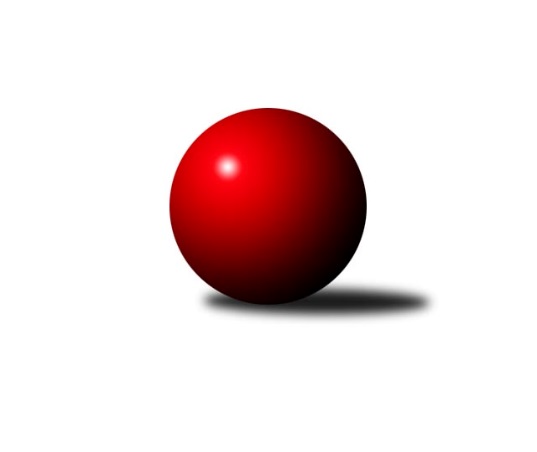 Č.12Ročník 2015/2016	18.5.2024 Meziokresní přebor - Nový Jičín, Přerov, Vsetín 2015/2016Statistika 12. kolaTabulka družstev:		družstvo	záp	výh	rem	proh	skore	sety	průměr	body	plné	dorážka	chyby	1.	TJ Nový Jičín ˝A˝	10	10	0	0	50.0 : 10.0 	(58.5 : 21.5)	1633	20	1149	484	28.8	2.	TJ Odry ˝B˝	11	8	1	2	44.0 : 22.0 	(54.0 : 34.0)	1597	17	1111	486	30.2	3.	TJ Spartak Bílovec˝B˝	10	6	0	4	36.0 : 24.0 	(44.0 : 36.0)	1556	12	1108	448	31.5	4.	Kelč˝B˝	11	5	0	6	28.0 : 38.0 	(39.5 : 48.5)	1526	10	1099	427	40.7	5.	TJ Nový Jičín˝C˝	10	3	1	6	26.0 : 34.0 	(33.0 : 47.0)	1492	7	1061	431	36	6.	TJ Frenštát p.R. ˝B˝	10	2	0	8	21.0 : 39.0 	(35.0 : 45.0)	1464	4	1062	402	52.1	7.	TJ Nový Jičín˝B˝	10	1	0	9	11.0 : 49.0 	(24.0 : 56.0)	1455	2	1021	434	39.6Tabulka doma:		družstvo	záp	výh	rem	proh	skore	sety	průměr	body	maximum	minimum	1.	TJ Nový Jičín ˝A˝	5	5	0	0	24.0 : 6.0 	(27.5 : 12.5)	1639	10	1709	1569	2.	TJ Odry ˝B˝	5	4	0	1	21.0 : 9.0 	(28.0 : 12.0)	1576	8	1661	1501	3.	TJ Spartak Bílovec˝B˝	5	3	0	2	20.0 : 10.0 	(25.5 : 14.5)	1604	6	1667	1572	4.	Kelč˝B˝	6	3	0	3	17.0 : 19.0 	(22.5 : 25.5)	1550	6	1615	1500	5.	TJ Nový Jičín˝C˝	5	2	1	2	16.0 : 14.0 	(20.5 : 19.5)	1566	5	1617	1516	6.	TJ Frenštát p.R. ˝B˝	5	2	0	3	14.0 : 16.0 	(21.0 : 19.0)	1504	4	1557	1460	7.	TJ Nový Jičín˝B˝	5	1	0	4	8.0 : 22.0 	(15.0 : 25.0)	1513	2	1551	1477Tabulka venku:		družstvo	záp	výh	rem	proh	skore	sety	průměr	body	maximum	minimum	1.	TJ Nový Jičín ˝A˝	5	5	0	0	26.0 : 4.0 	(31.0 : 9.0)	1624	10	1654	1586	2.	TJ Odry ˝B˝	6	4	1	1	23.0 : 13.0 	(26.0 : 22.0)	1602	9	1653	1555	3.	TJ Spartak Bílovec˝B˝	5	3	0	2	16.0 : 14.0 	(18.5 : 21.5)	1544	6	1619	1492	4.	Kelč˝B˝	5	2	0	3	11.0 : 19.0 	(17.0 : 23.0)	1520	4	1589	1447	5.	TJ Nový Jičín˝C˝	5	1	0	4	10.0 : 20.0 	(12.5 : 27.5)	1504	2	1638	1435	6.	TJ Frenštát p.R. ˝B˝	5	0	0	5	7.0 : 23.0 	(14.0 : 26.0)	1450	0	1514	1361	7.	TJ Nový Jičín˝B˝	5	0	0	5	3.0 : 27.0 	(9.0 : 31.0)	1448	0	1480	1406Tabulka podzimní části:		družstvo	záp	výh	rem	proh	skore	sety	průměr	body	doma	venku	1.	TJ Nový Jičín ˝A˝	10	10	0	0	50.0 : 10.0 	(58.5 : 21.5)	1633	20 	5 	0 	0 	5 	0 	0	2.	TJ Odry ˝B˝	11	8	1	2	44.0 : 22.0 	(54.0 : 34.0)	1597	17 	4 	0 	1 	4 	1 	1	3.	TJ Spartak Bílovec˝B˝	10	6	0	4	36.0 : 24.0 	(44.0 : 36.0)	1556	12 	3 	0 	2 	3 	0 	2	4.	Kelč˝B˝	11	5	0	6	28.0 : 38.0 	(39.5 : 48.5)	1526	10 	3 	0 	3 	2 	0 	3	5.	TJ Nový Jičín˝C˝	10	3	1	6	26.0 : 34.0 	(33.0 : 47.0)	1492	7 	2 	1 	2 	1 	0 	4	6.	TJ Frenštát p.R. ˝B˝	10	2	0	8	21.0 : 39.0 	(35.0 : 45.0)	1464	4 	2 	0 	3 	0 	0 	5	7.	TJ Nový Jičín˝B˝	10	1	0	9	11.0 : 49.0 	(24.0 : 56.0)	1455	2 	1 	0 	4 	0 	0 	5Tabulka jarní části:		družstvo	záp	výh	rem	proh	skore	sety	průměr	body	doma	venku	1.	Kelč˝B˝	0	0	0	0	0.0 : 0.0 	(0.0 : 0.0)	0	0 	0 	0 	0 	0 	0 	0 	2.	TJ Nový Jičín˝C˝	0	0	0	0	0.0 : 0.0 	(0.0 : 0.0)	0	0 	0 	0 	0 	0 	0 	0 	3.	TJ Nový Jičín˝B˝	0	0	0	0	0.0 : 0.0 	(0.0 : 0.0)	0	0 	0 	0 	0 	0 	0 	0 	4.	TJ Spartak Bílovec˝B˝	0	0	0	0	0.0 : 0.0 	(0.0 : 0.0)	0	0 	0 	0 	0 	0 	0 	0 	5.	TJ Odry ˝B˝	0	0	0	0	0.0 : 0.0 	(0.0 : 0.0)	0	0 	0 	0 	0 	0 	0 	0 	6.	TJ Frenštát p.R. ˝B˝	0	0	0	0	0.0 : 0.0 	(0.0 : 0.0)	0	0 	0 	0 	0 	0 	0 	0 	7.	TJ Nový Jičín ˝A˝	0	0	0	0	0.0 : 0.0 	(0.0 : 0.0)	0	0 	0 	0 	0 	0 	0 	0 Zisk bodů pro družstvo:		jméno hráče	družstvo	body	zápasy	v %	dílčí body	sety	v %	1.	Tomáš Binek 	TJ Frenštát p.R. ˝B˝ 	8	/	10	(80%)	15	/	20	(75%)	2.	Radek Škarka 	TJ Nový Jičín ˝A˝ 	7	/	7	(100%)	13	/	14	(93%)	3.	Jan Pospěch 	TJ Nový Jičín ˝A˝ 	7	/	7	(100%)	12.5	/	14	(89%)	4.	Miroslav Makový 	TJ Frenštát p.R. ˝B˝ 	6	/	7	(86%)	10	/	14	(71%)	5.	Věra Ovšáková 	TJ Odry ˝B˝ 	6	/	9	(67%)	11	/	18	(61%)	6.	Libor Jurečka 	TJ Nový Jičín ˝A˝ 	5	/	5	(100%)	8	/	10	(80%)	7.	Radek Chovanec 	TJ Nový Jičín ˝A˝ 	5	/	6	(83%)	9	/	12	(75%)	8.	Lucie Kučáková 	TJ Odry ˝B˝ 	5	/	6	(83%)	9	/	12	(75%)	9.	Jana Hrňová 	TJ Nový Jičín˝C˝ 	5	/	6	(83%)	8	/	12	(67%)	10.	Ondřej Gajdičiar 	TJ Odry ˝B˝ 	5	/	6	(83%)	7	/	12	(58%)	11.	Jiří Madecký 	TJ Nový Jičín ˝A˝ 	5	/	8	(63%)	11	/	16	(69%)	12.	Jan Mlčák 	Kelč˝B˝ 	5	/	8	(63%)	10	/	16	(63%)	13.	Rostislav Klazar 	TJ Spartak Bílovec˝B˝ 	5	/	8	(63%)	8	/	16	(50%)	14.	Daniel Malina 	TJ Odry ˝B˝ 	5	/	9	(56%)	12	/	18	(67%)	15.	Michal Kudela 	TJ Spartak Bílovec˝B˝ 	5	/	10	(50%)	9.5	/	20	(48%)	16.	Iva Volná 	TJ Nový Jičín˝C˝ 	5	/	10	(50%)	9	/	20	(45%)	17.	Emil Rubač 	TJ Spartak Bílovec˝B˝ 	4	/	4	(100%)	7	/	8	(88%)	18.	Jaroslav Černý 	TJ Spartak Bílovec˝B˝ 	4	/	6	(67%)	7	/	12	(58%)	19.	Ota Beňo 	TJ Spartak Bílovec˝B˝ 	4	/	7	(57%)	7.5	/	14	(54%)	20.	Eva Telčerová 	TJ Nový Jičín˝C˝ 	4	/	8	(50%)	7	/	16	(44%)	21.	Ján Pelikán 	TJ Nový Jičín˝B˝ 	4	/	10	(40%)	9	/	20	(45%)	22.	Martin Jarábek 	Kelč˝B˝ 	4	/	10	(40%)	8.5	/	20	(43%)	23.	Martin D’Agnolo 	TJ Nový Jičín˝B˝ 	3	/	8	(38%)	6	/	16	(38%)	24.	Marie Pavelková 	Kelč˝B˝ 	3	/	10	(30%)	10	/	20	(50%)	25.	Rudolf Chuděj 	TJ Odry ˝B˝ 	2	/	2	(100%)	3	/	4	(75%)	26.	Miloš Šrot 	TJ Spartak Bílovec˝B˝ 	2	/	3	(67%)	4	/	6	(67%)	27.	Jiří Janošek 	Kelč˝B˝ 	2	/	3	(67%)	3	/	6	(50%)	28.	Tomáš Richtar 	Kelč˝B˝ 	2	/	3	(67%)	2	/	6	(33%)	29.	Daniel Ševčík st.	TJ Odry ˝B˝ 	2	/	5	(40%)	4	/	10	(40%)	30.	Lenka Žurková 	TJ Nový Jičín˝C˝ 	2	/	6	(33%)	4.5	/	12	(38%)	31.	Šárka Pavlištíková 	TJ Nový Jičín˝C˝ 	2	/	7	(29%)	3.5	/	14	(25%)	32.	Pavel Hedviček 	TJ Frenštát p.R. ˝B˝ 	2	/	10	(20%)	5	/	20	(25%)	33.	Jiří Brož 	TJ Odry ˝B˝ 	1	/	1	(100%)	2	/	2	(100%)	34.	Josef Chvatík 	Kelč˝B˝ 	1	/	3	(33%)	3	/	6	(50%)	35.	Iveta Babincová 	TJ Odry ˝B˝ 	1	/	3	(33%)	3	/	6	(50%)	36.	Jan Frydrych 	TJ Odry ˝B˝ 	1	/	3	(33%)	3	/	6	(50%)	37.	Pavel Madecký 	TJ Nový Jičín ˝A˝ 	1	/	4	(25%)	4	/	8	(50%)	38.	Jaroslav Riedel 	TJ Nový Jičín˝B˝ 	1	/	5	(20%)	3	/	10	(30%)	39.	Petr Tichánek 	TJ Nový Jičín˝B˝ 	1	/	6	(17%)	3	/	12	(25%)	40.	Zdeněk Sedlář 	Kelč˝B˝ 	1	/	7	(14%)	3	/	14	(21%)	41.	Martin Vavroš 	TJ Frenštát p.R. ˝B˝ 	1	/	10	(10%)	5	/	20	(25%)	42.	Jiří Plešek 	TJ Nový Jičín˝B˝ 	0	/	1	(0%)	0	/	2	(0%)	43.	Zdeněk Zouna 	TJ Frenštát p.R. ˝B˝ 	0	/	1	(0%)	0	/	2	(0%)	44.	Milan Grejcar 	TJ Frenštát p.R. ˝B˝ 	0	/	2	(0%)	0	/	4	(0%)	45.	Jan Schwarzer 	TJ Nový Jičín ˝A˝ 	0	/	2	(0%)	0	/	4	(0%)	46.	Jana Hájková 	TJ Nový Jičín˝C˝ 	0	/	3	(0%)	1	/	6	(17%)	47.	Tomáš Polášek 	TJ Nový Jičín˝B˝ 	0	/	4	(0%)	2	/	8	(25%)	48.	Jiří Hradil 	TJ Nový Jičín˝B˝ 	0	/	5	(0%)	1	/	10	(10%)Průměry na kuželnách:		kuželna	průměr	plné	dorážka	chyby	výkon na hráče	1.	TJ Spartak Bílovec, 1-2	1573	1109	463	33.7	(393.4)	2.	TJ Nový Jičín, 1-4	1556	1097	458	34.3	(389.1)	3.	TJ Kelč, 1-2	1550	1089	460	38.2	(387.6)	4.	TJ Odry, 1-4	1520	1078	441	39.9	(380.1)	5.	Sokol Frenštát pod Radhoštěm, 1-2	1515	1089	426	43.6	(378.9)Nejlepší výkony na kuželnách:TJ Spartak Bílovec, 1-2TJ Spartak Bílovec˝B˝	1667	1. kolo	Emil Rubač 	TJ Spartak Bílovec˝B˝	435	12. koloTJ Nový Jičín ˝A˝	1654	4. kolo	Jiří Madecký 	TJ Nový Jičín ˝A˝	430	4. koloTJ Spartak Bílovec˝B˝	1602	4. kolo	Rostislav Klazar 	TJ Spartak Bílovec˝B˝	429	1. koloTJ Odry ˝B˝	1599	12. kolo	Ondřej Gajdičiar 	TJ Odry ˝B˝	427	12. koloTJ Spartak Bílovec˝B˝	1594	12. kolo	Jan Pospěch 	TJ Nový Jičín ˝A˝	424	4. koloTJ Spartak Bílovec˝B˝	1586	6. kolo	Rostislav Klazar 	TJ Spartak Bílovec˝B˝	424	4. koloTJ Spartak Bílovec˝B˝	1572	9. kolo	Jaroslav Černý 	TJ Spartak Bílovec˝B˝	421	1. koloKelč˝B˝	1535	1. kolo	Emil Rubač 	TJ Spartak Bílovec˝B˝	421	6. koloTJ Nový Jičín˝B˝	1467	9. kolo	Michal Kudela 	TJ Spartak Bílovec˝B˝	419	4. koloTJ Nový Jičín˝C˝	1458	6. kolo	Ota Beňo 	TJ Spartak Bílovec˝B˝	414	6. koloTJ Nový Jičín, 1-4TJ Nový Jičín ˝A˝	1709	6. kolo	Jan Pospěch 	TJ Nový Jičín ˝A˝	459	1. koloTJ Nový Jičín ˝A˝	1665	1. kolo	Jan Pospěch 	TJ Nový Jičín ˝A˝	456	6. koloTJ Nový Jičín ˝A˝	1642	11. kolo	Jiří Madecký 	TJ Nový Jičín ˝A˝	454	6. koloTJ Nový Jičín˝C˝	1638	12. kolo	Jana Hrňová 	TJ Nový Jičín˝C˝	449	8. koloTJ Nový Jičín˝C˝	1617	8. kolo	Iva Volná 	TJ Nový Jičín˝C˝	448	12. koloTJ Nový Jičín ˝A˝	1609	9. kolo	Rostislav Klazar 	TJ Spartak Bílovec˝B˝	446	2. koloTJ Odry ˝B˝	1598	8. kolo	Tomáš Binek 	TJ Frenštát p.R. ˝B˝	446	3. koloTJ Nový Jičín ˝A˝	1597	10. kolo	Radek Škarka 	TJ Nový Jičín ˝A˝	444	1. koloKelč˝B˝	1589	11. kolo	Jan Pospěch 	TJ Nový Jičín ˝A˝	439	11. koloTJ Nový Jičín ˝A˝	1586	7. kolo	Marie Pavelková 	Kelč˝B˝	437	11. koloTJ Kelč, 1-2TJ Odry ˝B˝	1653	10. kolo	Daniel Malina 	TJ Odry ˝B˝	462	10. koloTJ Nový Jičín ˝A˝	1646	2. kolo	Jan Pospěch 	TJ Nový Jičín ˝A˝	450	2. koloTJ Spartak Bílovec˝B˝	1619	8. kolo	Jan Mlčák 	Kelč˝B˝	440	2. koloKelč˝B˝	1615	10. kolo	Jan Mlčák 	Kelč˝B˝	428	12. koloKelč˝B˝	1563	12. kolo	Jan Mlčák 	Kelč˝B˝	424	10. koloKelč˝B˝	1550	4. kolo	Tomáš Binek 	TJ Frenštát p.R. ˝B˝	423	12. koloKelč˝B˝	1547	8. kolo	Radek Škarka 	TJ Nový Jičín ˝A˝	419	2. koloKelč˝B˝	1525	2. kolo	Marie Pavelková 	Kelč˝B˝	416	10. koloTJ Nový Jičín˝C˝	1505	4. kolo	Jaroslav Černý 	TJ Spartak Bílovec˝B˝	416	8. koloKelč˝B˝	1500	7. kolo	Jan Mlčák 	Kelč˝B˝	414	8. koloTJ Odry, 1-4TJ Odry ˝B˝	1661	11. kolo	Daniel Malina 	TJ Odry ˝B˝	446	9. koloTJ Odry ˝B˝	1617	9. kolo	Lucie Kučáková 	TJ Odry ˝B˝	430	11. koloTJ Odry ˝B˝	1582	5. kolo	Miroslav Makový 	TJ Frenštát p.R. ˝B˝	429	9. koloKelč˝B˝	1533	3. kolo	Ondřej Gajdičiar 	TJ Odry ˝B˝	426	11. koloTJ Odry ˝B˝	1521	1. kolo	Daniel Malina 	TJ Odry ˝B˝	423	5. koloTJ Odry ˝B˝	1501	3. kolo	Tomáš Richtar 	Kelč˝B˝	411	3. koloTJ Spartak Bílovec˝B˝	1492	5. kolo	Lucie Kučáková 	TJ Odry ˝B˝	410	9. koloTJ Nový Jičín˝B˝	1447	11. kolo	Martin D’Agnolo 	TJ Nový Jičín˝B˝	408	11. koloTJ Nový Jičín˝C˝	1435	1. kolo	Daniel Malina 	TJ Odry ˝B˝	407	11. koloTJ Frenštát p.R. ˝B˝	1414	9. kolo	Jiří Brož 	TJ Odry ˝B˝	402	1. koloSokol Frenštát pod Radhoštěm, 1-2TJ Nový Jičín ˝A˝	1606	8. kolo	Miroslav Makový 	TJ Frenštát p.R. ˝B˝	429	10. koloTJ Odry ˝B˝	1578	2. kolo	Radek Škarka 	TJ Nový Jičín ˝A˝	427	8. koloTJ Frenštát p.R. ˝B˝	1557	5. kolo	Martin Vavroš 	TJ Frenštát p.R. ˝B˝	422	2. koloTJ Frenštát p.R. ˝B˝	1556	10. kolo	Věra Ovšáková 	TJ Odry ˝B˝	422	2. koloTJ Spartak Bílovec˝B˝	1518	7. kolo	Tomáš Binek 	TJ Frenštát p.R. ˝B˝	406	2. koloTJ Nový Jičín˝C˝	1484	10. kolo	Tomáš Binek 	TJ Frenštát p.R. ˝B˝	405	5. koloTJ Frenštát p.R. ˝B˝	1475	2. kolo	Jan Pospěch 	TJ Nový Jičín ˝A˝	403	8. koloTJ Frenštát p.R. ˝B˝	1474	7. kolo	Tomáš Binek 	TJ Frenštát p.R. ˝B˝	402	10. koloTJ Frenštát p.R. ˝B˝	1460	8. kolo	Iveta Babincová 	TJ Odry ˝B˝	402	2. koloKelč˝B˝	1447	5. kolo	Miroslav Makový 	TJ Frenštát p.R. ˝B˝	400	7. koloČetnost výsledků:	6.0 : 0.0	5x	5.0 : 1.0	9x	4.0 : 2.0	6x	3.0 : 3.0	1x	2.0 : 4.0	5x	1.0 : 5.0	8x	0.0 : 6.0	2x